สรุปผลการดำเนินการเพื่อเปิดโอกาสให้บุคคลภายนอกได้มีส่วนร่วมในการดำเนินงานของเทศบาลตำบลเมืองศรีไคประจำปีงบประมาณ พ.ศ. ๒๕6๗------------------------------ปีงบประมาณ พ.ศ. ๒๕6๗ วันที่ 25 ตุลาคม ๒๕66 เทศบาลตำบลเมืองศรีไค ได้ตำเนินการจัดประชุมประชาคมท้องถิ่น ประจำปีงบประมาณ พ.ศ. ๒๕๖๗ เพื่อพิจารณารับทราบแผนพัฒนาท้องถิ่นที่เพิ่มเติม ตามแผนแผนพัฒนาท้องถิ่น (พ.ศ. 2566 – 2570) เพิ่มเติม เปลี่ยนแปลง แก้ไข ครั้งที่ 5/25661. ชื่อโครงการ/กิจกรรม  การประชุมประชาคมท้องถิ่น ประจำปีงบประมาณ พ.ศ.๒๕6๗ เพื่อพิจารณารับทราบแผนพัฒนาท้องถิ่นที่เพิ่มเติม ตามแผนแผนพัฒนาท้องถิ่น (พ.ศ. 2566 – 2570) เพิ่มเติม เปลี่ยนแปลง แก้ไข ครั้งที่ 5/2566 1.1 วัน/เดือน/ปี ที่ดำเนินการ : วันที่ 25 ตุลาคม 25661.2 สถานที่ดำเนินการ : ห้องประชุมเทศบาล สำนักงานเทศบาลตำบลเมืองศรีไค1.3 ประเด็น/เรื่องในการมีส่วนร่วม๑) การพิจารณารับทราบแผนพัฒนาท้องถิ่นที่เพิ่มเติม ตามแผนพัฒนาท้องถิ่น (พ.ศ. 2566 – 2570) เพิ่มเติม เปลี่ยนแปลง แก้ไข ครั้งที่ 5/25662) การเสนอโครงการพัฒนา จากปัญหาความต้องการของประชาชน (ส่วนราชการ รัฐวิสาหกิจ และผู้เข้าร่วมประชุมประชาคมท้องถิ่น)3) การรับฟังความคิดเห็น ข้อมูลปัญหา และความต้องการของประชาชนในพื้นที่4) ยุทธศาสตร์การพัฒนาประเทศ กลุ่มจังหวัดและจังหวัด โดยให้เน้นดำเนินการในยุทธศาสตร์ที่สำคัญและมีผลต่อประชาชนโดยตรง5) กรอบนโยบาย ทิศทาง แนวทางการพัฒนาขององค์กรปกครองส่วนท้องถิ่นในเขตจังหวัด1.4 สรุปข้อมูลของผู้มีส่วนร่วมมีผู้เข้าร่วมโครงการจำนวน 74 คน ใด้แก่คณะกรรมการพัฒนาท้องถิ่น จำนวน 11 คนสมาชิกสภาเทศบาล จำนวน 12 คนหัวหน้าส่วนหรือตัวแทนราชการ/รัฐวิสาหกิจที่มีหน่วยงานตั้งอยู่ จำนวน 5 คนอสม/อปพร./คณะกรรมการชุมชน/กลุ่มอาชีพต่าง ๆ ในพื้นที่ จำนวน 25 คนประชาชนผู้เข้าร่วมประชาคมจำนวน 25 คน1.๕ ผลจากการมีส่วนร่วม1) ประชาชนในเขตเทศบาลตำบลเมืองศรีไคมีส่วนร่วมเสนอปัญหาและความต้องการตลอดจนกำหนดแนวทางในการพัฒนาท้องถิ่นของตนเองผ่านกระบวนการประชาคมท้องถิ่น๒) ประชาชนได้พิจารณารับทราบแผนพัฒนาท้องถิ่นที่เพิ่มเติม ตามแผนพัฒนาท้องถิ่น (พ.ศ. 2566 – 2570) เพิ่มเติม เปลี่ยนแปลง แก้ไข ครั้งที่ 5/25661.๖ การนำผลจากการมีส่วนร่วมไปปรับปรุงพัฒนาการดำเนินงาน1) โครงการที่นำเสนอจากความต้องการนำไปบรรจุในแผนพัฒนาท้องถิ่นเพื่อนำไปพัฒนาทางด้านต่าง ๆ เช่น ด้านโครงสร้างพื้นฐาน ด้านพัฒนาคุณภาพชีวิต ด้านการศึกษา และด้านอื่น ๆ1.7 ประมวลภาพกิจกรรม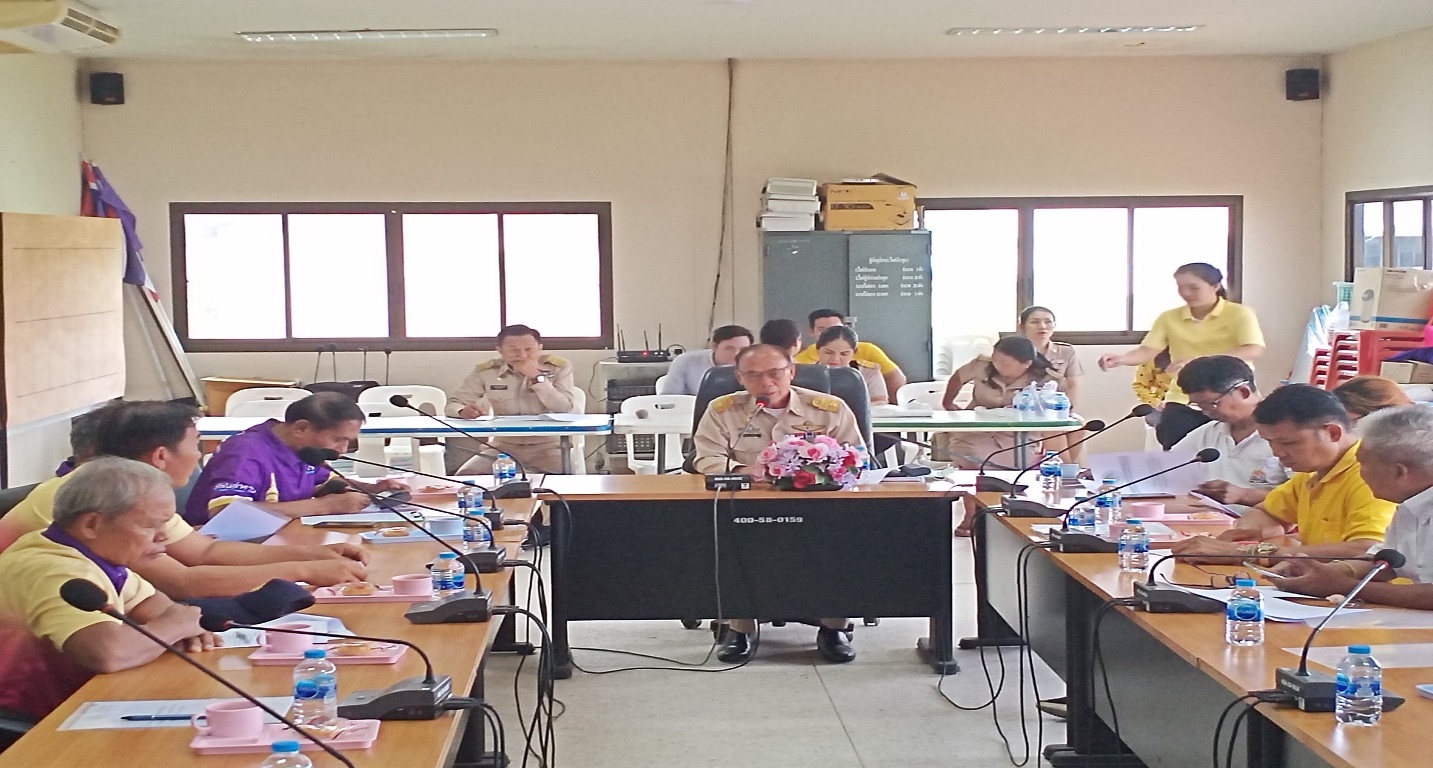 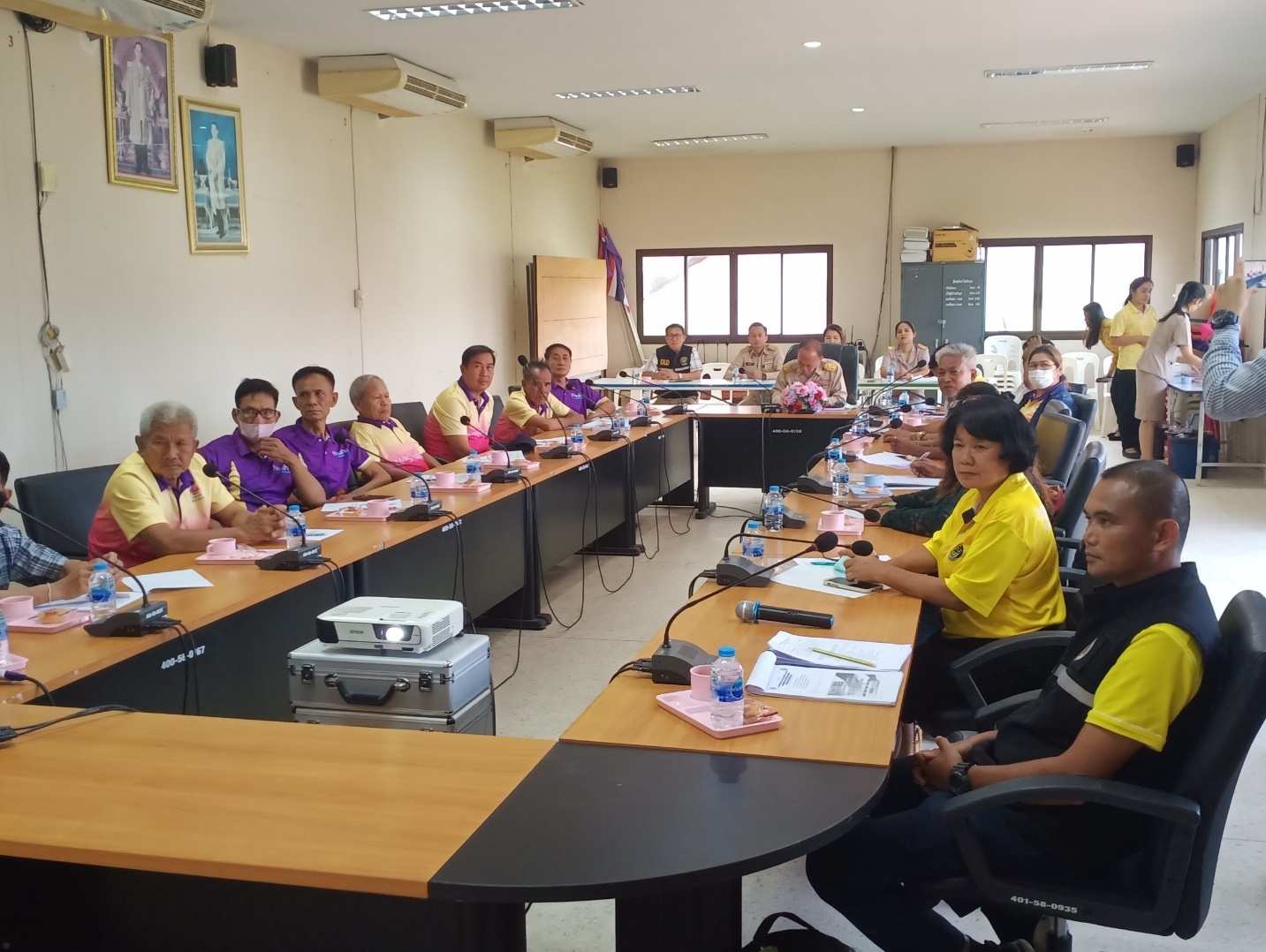 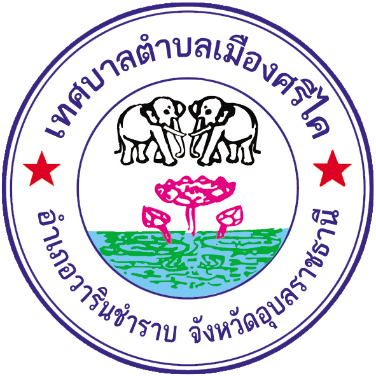 รายงานผลการเปิดโอกาสให้บุคคลภายนอกได้มีส่วนร่วมในการดำเนินงาน ประจำปีงบประมาณ พ.ศ. 2567เทศบาลตำบลเมืองศรีไคอำเภอวารินชำราบ  จังหวัดอุบลราชธานี